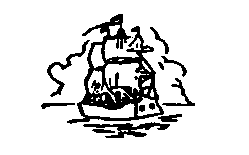 Mount Joy Borough CouncilAdministration & Finance Committee Meeting MinutesFebruary 22, 2018Members present:  Chairman Youngerman, Councilor Reese and Councilor Glessner. Others present:  Borough Manager Samuel Sulkosky, Bruce Haigh of 504 Rose Petal LaneChairman Youngerman called the meeting to order at 6:40 PM.Chairman Youngerman announced that Executive Sessions were held and January 25, 2018 for labor and real estate issues.  No decisions were made.On a MOTION by Reese and second by Glessner, the agenda for the February 22, 2018 meeting was approved.  Motion carries unanimously.Public Input Period:  NoneMotion made by Reese, seconded by Glessner to approve the minutes from January 25, 2018 with correction of removing word President before Reese.  Motion carried unanimously.  Administration, Budget, and Finance: Rose Haskell, GIS Analyst for Lancaster Count GIS, discussed the reapportionment ward models 1, 2 and 3.  Rose discussed the boundaries using a districting tool.  Latest data was from 2010 US Census.  Haskell discussed some of the factors used such a population growth.  Haskell explained the 2015 American Community Survey projected population of 8,000 compared to 7,400 population from the 2010 census numbers.  The 2015 American Community Survey helps define growth areas.  Haskell reviewed the differences in the various models and the different assumption that went into each.  The Committee and the Borough manager asked several questions concerning the models, assumptions made and the new population disbursements.  The polling places will remain in the same wards that are currently located.  A discussion occurred about the precincts and the County’s Election Board.  Sulkosky informed the Committee that the County is considering dividing Florin into two voting precincts due to the high population numbers.  Youngerman asked about when the 2020 US census would be available and how soon new models could be run by Ms. Haskell.  Census numbers would be available in late 2020 or early 2021.  Haskell stated new models could be update in a day or two.  The Committee discussed various options with respect to ward boundaries and going at-large.  Reese stated that he has never voted based on wards.  Youngerman stated that the at-large system would require the reduction of two Councilors to seven.  Glessner stated that he felt the wards provide greater identification with residents of the ward.  No Councilor could recall ever voting based on ward considerations.  The Committee discussed the Committee structure of three members for the three Committees with the current nine Councilors.  The Committee discussed the effect of redrawn lines on the residency requirement.  Sulkosky explained the timelines for implementation and the optimal date of January 1, 2019.  The Committee decided to recommend Model 2 to the full Council for their consideration.  Sulkosky explained that the reapportionment would be done by Ordinance and effective January 1, 2019.  Sulkosky asked Ms. Haskell if the County GIS Office can prepare the written descriptions of the new ward boundaries.  Haskell stated she will be able to provide that information.  The Committee recommended Ordinance No. 1-2018 and ordinance No. 2-2018, amending the Police Pension document to match the Collective Bargaining Agreement.  Committee recommended to Council. Discussion occurred on creating Police Pension Committee as requested by the MJBPOA.  Councilor Reese made a motion to move to full Council, motion died to lack of a second.Councilor Reese made a motion to recommend to Council Resolution No. 11-2018 recommending waiving pension contribution for calendar year 2018.  All in favor.    Manager’s Report:Manager Sulkosky reviewed the report with the Committee.  Items covered included:PLGIT interest rate up to 1.48 %.Gannett Fleming meetings on continuing.  American Legion Riders Chicken BBQ.Lions Club – not much to report.  Hempfield RecCenter upcoming meeting.  Regional Recreation Authority.Senator Aument’s Legislative Breakfast update by Councilor Reese.   Penn State Extension NFWF meeting on the two stormwater projects.  LCBA meeting on 2/28/2018. Which Sulkosky is expected to be elected LCBA Treasurer.  Sulkosky and the Committee discussed the PSAB PCN Exploring Pennsylvania Boroughs.  President Glessner asked if the American Legion BBQ need traffic control.  Sulkosky stated that the question was asked, no traffic control was requested.               Land Development, Zoning & Codes:Codes Report. Youngerman asked if Gibbs does all the property inspections.  Sulkosky answered no but she does many of them.  Project Updates:Jacob Street Bridge Removal Project: Awaiting reimbursement agreements from PennDOT.  Public Input Period:  Bruce Haigh stated that he favored an at-large system and a reduction to seven Councilors.  Haigh stated that you could do away with Committees and implement a monthly work session that would involve all seven Councilors.    Executive Session:  Moved into executive session at 7:55 pm.  The Committee came out of executive session at 8:44 pm.  Personnel and legal issues were discussed.  No decisions were made.  The Committee discussed the donation of sick leave policy and how the policy would work.  It was discussed that the employee receiving a donation should exhaust their sick leave first.  No action was taken.  Sulkosky mentioned that the Public Works Department the twenty-year plan.  Sulkosky stated that Dennis and Dave did a great job putting this together.   Youngerman raised the topic about the Church of God request to use the Borough parking lot on March 1 and 2nd.  It was brought before the Public Works Committee so at least a Committee of Council would have input due to the time sensitivity of the request.Youngerman discussed a letter that he is preparing with his personal concerns with PennDOT Mount Joy Train Station Project.    Other items:  No other items for discussion.Adjournment:On a motion by Glessner, seconded by Reese, all in favor, the meeting was adjourned at 9:01 pm.Submitted by:  Samuel Sulkosky, Borough Manager/Secretary